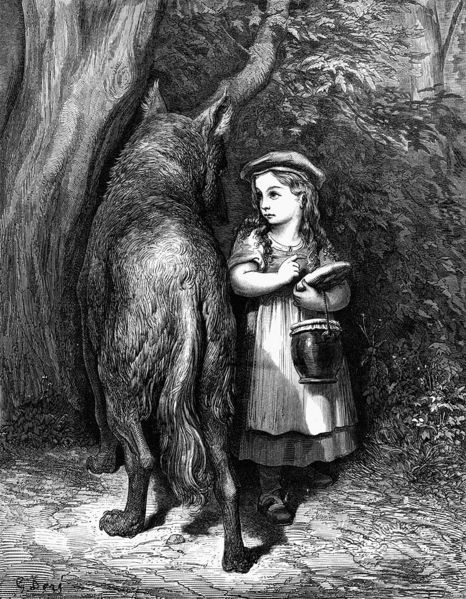 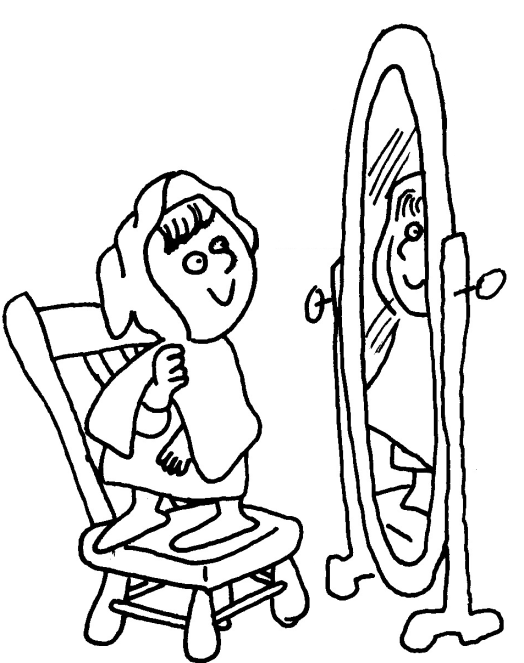 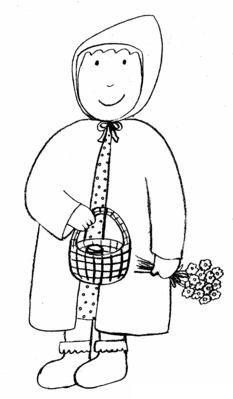 PETITCHAPERONROUGEhecrptanotpuieoreg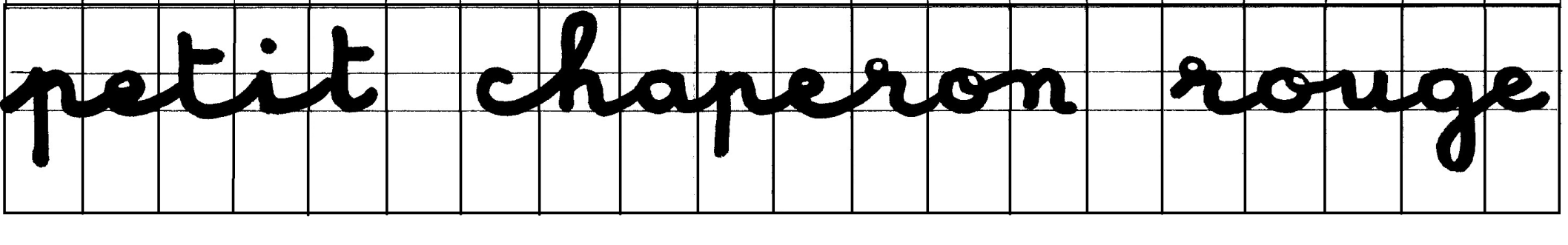 